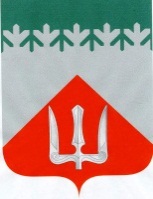 АдминистрацияВолховского муниципального районаЛенинградской областиПОСТАНОВЛЕНИЕот 16 марта  2017г.                                                                                      № 730ВолховОб антикоррупционной экспертизе нормативных правовых актов и проектов нормативно правовых актов администрации Волховского муниципального района Ленинградской областиВ соответствии с Федеральным законом от 17 июля 2009 года № 172-ФЗ «Об антикоррупционной экспертизе нормативных правовых актов и проектов нормативных правовых актов», постановлением Правительства Ленинградской области от 23 ноября 2010 года № 310 Правительства Ленинградской области п о с т а н о в л я ю:1. Утвердить Положение о порядке проведения антикоррупционной экспертизы нормативных правовых актов и проектов нормативных правовых актов администрации Волховского муниципального  района Ленинградской области (приложение 1).2. Утвердить  порядок  проведения антикоррупционной экспертизы нормативных правовых актов  администрации Волховского муниципального района  Ленинградской области (приложение 2).3. Постановление  администрации Волховского муниципального района от 03.02.2011 года № 277 «Об антикоррупционной экспертизе нормативных правовых актов и проектов нормативных правовых актов в администрации Волховского муниципального района Ленинградской области»  считать утратившим силу.4. Контроль за исполнением настоящего постановления оставляю за собой.Глава администрации                                                                                   Т.Е.РязановаЛ.Алтухова, 232-80УТВЕРЖДЕНОпостановлением администрацииВолховского муниципального районаЛенинградской областиот 16 марта  2017  г.№ 730(приложение 1)ПОЛОЖЕНИЕо порядке проведения антикоррупционной экспертизы нормативных правовых актов и проектов нормативных правовых актов в администрации Волховского муниципального  района Ленинградской области1. Общие положения1.1. Настоящее Положение в соответствии с Федеральным законом от 17 июля 2009 года №172-ФЗ «Об антикоррупционной экспертизе нормативных правовых актов и проектов нормативных правовых актов»  устанавливает порядок проведения антикоррупционной экспертизы нормативных правовых актов и проектов нормативных правовых актов администрации Волховского муниципального района Ленинградской области, в целях выявления коррупциогенных факторов и их последующего устранения,  а также порядок подготовки экспертных заключений по результатам антикоррупционной экспертизы нормативных правовых актов и проектов нормативных правовых актов администрации Волховского муниципального  района Ленинградской области.1.2. В целях настоящего Положения применяются следующие понятия:нормативные правовые акты администрации Волховского муниципального  района Ленинградской области - постановления администрации Волховского муниципального района  Ленинградской области (далее-постановления администрации);проекты нормативных правовых актов в администрации Волховского муниципального  района Ленинградской области - проекты постановлений администрации Волховского муниципального  района Ленинградской области (далее-проекты постановлений администрации);антикоррупционная экспертиза - экспертное исследование с целью выявления в нормативных правовых актах и проектах нормативных правовых актов администрации Волховского муниципального  района Ленинградской области коррупциогенных факторов и их последующего устранения;экспертное заключение - экспертное заключение по результатам антикоррупционной экспертизы нормативного правового акта или проекта нормативного правового акта администрации Волховского муниципального  района Ленинградской области;сеть Интернет - информационно-телекоммуникационная сеть «Интернет».Иные понятия применяются в настоящем Положении в значениях, определенных законодательством Российской Федерации и законодательством Ленинградской области.2. Порядок проведения антикоррупционной экспертизы проектов нормативных правовых актов  администрации Волховского муниципального  района Ленинградской области2.1. Антикоррупционная экспертиза проектов нормативных правовых актов  администрации Волховского муниципального  района Ленинградской области проводится при осуществлении их правовой (юридической) экспертизы в соответствии с методикой проведения антикоррупционной экспертизы нормативных правовых актов и проектов нормативных правовых актов, утвержденной постановлением Правительства Российской Федерации от 26 февраля 2010 года № 96 «Об антикоррупционной экспертизе нормативных правовых актов и проектов нормативных правовых актов» (далее - Методика).2.2. Антикоррупционная экспертиза проектов нормативных правовых актов  администрации Волховского муниципального  района Ленинградской области проводится юридическим управлением администрации Волховского муниципального района  Ленинградской области.Антикоррупционная экспертиза, а также подготовка экспертного заключения осуществляются в срок, установленный Инструкцией по делопроизводству в  администрации Волховского муниципального  района Ленинградской области (утверждена постановлением администрации Волховского муниципального района Ленинградской области от 28.12.2011 года № 45-р) для рассмотрения, согласования, а также подготовки заключения по результатам правовой (юридической) экспертизы проекта нормативного правового акта  администрации Волховского муниципального  района Ленинградской области юридическим управлением администрации Волховского муниципального района Ленинградской области (далее-юридическое управление администрации).2.3. По результатам проведения антикоррупционной экспертизы проекта нормативного правового акта администрации Волховского муниципального  района Ленинградской области юридическое управления администрации подготавливает экспертное заключение, которое должно содержать следующие сведения:дата подготовки экспертного заключения;наименование проекта нормативного правового акта администрации Волховского муниципального  района Ленинградской области, прошедшего антикоррупционную экспертизу;положения проекта нормативного правового акта администрации Волховского муниципального  района Ленинградской области, содержащие коррупциогенные факторы (в случае выявления);предложения о способах устранения выявленных в проекте нормативного правового акта  администрации Волховского муниципального  района Ленинградской области положений, содержащих коррупциогенные факторы (в случае выявления).В экспертном заключении могут быть отражены возможные негативные последствия сохранения в проекте нормативного правового акта администрации Волховского муниципального  района Ленинградской области положений, содержащих коррупциогенные факторы, а также выявленные при проведении антикоррупционной экспертизы положения, которые не относятся к коррупциогенным факторам, но могут способствовать созданию условий для проявления коррупции.2.4. Экспертное заключение подписывается начальником юридического управления администрации.3. Порядок проведения антикоррупционной экспертизы нормативных правовых актов  администрации Волховского муниципального  района Ленинградской области при мониторинге их применения3.1. Антикоррупционная экспертиза нормативных правовых актов администрации Волховского муниципального  района Ленинградской области проводится юридическим управлениям, при мониторинге их применения в соответствии с Методикой.3.2. Основаниями для проведения антикоррупционной экспертизы нормативных правовых актов администрации Волховского муниципального  района Ленинградской области при мониторинге их применения являются:поручения главы администрации Волховского муниципального района  Ленинградской области;информация администрации Волховского муниципального района Ленинградской области о наличии обращений граждан или организаций, предписаний Федеральной антимонопольной службы и ее территориальных органов, заключений Министерства юстиции Российской Федерации и его территориальных органов, иных документов и информации, содержащих сведения о наличии (возможности наличия) в нормативном правовом акте администрации Волховского муниципального  района Ленинградской области коррупциогенных факторов;судебное оспаривание нормативного правового акта администрации Волховского муниципального  района Ленинградской области;принятие мер прокурорского реагирования в отношении нормативного правового акта  администрации Волховского муниципального  района Ленинградской области;собственная инициатива.3.3. При получении администрацией Волховского муниципального района  Ленинградской области обращений граждан или организаций, предписаний Федеральной антимонопольной службы и ее территориальных органов, заключений Министерства юстиции Российской Федерации и его территориальных органов, иных документов и информации, свидетельствующих о наличии (возможности наличия) в нормативном правовом акте Ленинградской области коррупциогенных факторов, орган исполнительной власти Ленинградской области направляет указанные документы и информацию по мере их поступления в юридическое управление администрации.В ходе проведения антикоррупционной экспертизы нормативного правового акта администрации Волховского муниципального  района Ленинградской области юридическое управление администрации Волховского муниципального района  Ленинградской области при необходимости запрашивает, а администрация Волховского муниципального района Ленинградской области предоставляет дополнительную информацию, связанную с применением нормативного правового акта администрации Волховского муниципального  района Ленинградской области.3.4. По результатам проведения антикоррупционной экспертизы нормативного правового акта администрации Волховского муниципального  района Ленинградской области юридическое управление администрации подготавливает экспертное заключение, которое должно содержать следующие сведения:дата подготовки экспертного заключения;основание проведения антикоррупционной экспертизы нормативного правового акта администрации Волховского муниципального  района Ленинградской области при мониторинге его применения;дата принятия (издания), номер, наименование нормативного правового акта администрации Волховского муниципального  района Ленинградской области, являющегося объектом антикоррупционной экспертизы;положения нормативного правового акта администрации Волховского муниципального  района Ленинградской области, содержащие коррупциогенные факторы (в случае выявления);предложения о способах устранения выявленных в нормативном правовом акте администрации Волховского муниципального  района Ленинградской области положений, содержащих коррупциогенные факторы (в случае выявления).В экспертном заключении могут быть отражены возможные негативные последствия сохранения в нормативном правовом акте администрации Волховского муниципального  района Ленинградской области положений, содержащих коррупциогенные факторы, а также выявленные при проведении антикоррупционной экспертизы положения, которые не относятся к коррупциогенным факторам, но могут способствовать созданию условий для проявления коррупции.3.5. Экспертное заключение подписывается начальником юридического управления администрации.4. Независимая антикоррупционная экспертиза нормативных правовых актов и проектов нормативных правовых актов администрации Волховского муниципального  района Ленинградской области4.1. Объектами независимой антикоррупционной экспертизы являются официально опубликованные нормативные правовые акты  администрации Волховского муниципального  района Ленинградской области и размещенные на официальном интернет-портале Администрации Волховского муниципального района Ленинградской области в сети Интернет проекты нормативных правовых актов  администрации Волховского муниципального  района Ленинградской области.Независимая антикоррупционная экспертиза не проводится в отношении нормативных правовых актов и проектов нормативных правовых актов администрации Волховского муниципального  района Ленинградской области, содержащих сведения, составляющие государственную или иную охраняемую федеральным законодательством тайну.4.2. Независимая антикоррупционная экспертиза проводится юридическими лицами и физическими лицами, аккредитованными Министерством юстиции Российской Федерации в качестве независимых экспертов антикоррупционной экспертизы нормативных правовых актов и проектов нормативных правовых актов, в соответствии с Методикой за счет собственных средств указанных юридических лиц и физических лиц.4.3. Для обеспечения проведения независимой антикоррупционной экспертизы проекта нормативного правового акта  администрации Волховского муниципального  района Ленинградской области отдел организационно-контрольной работы и взаимодействия с органами МСУ администрации Волховского муниципального района Ленинградской области, организует его размещение, а также размещение пояснительной записки к нему на официальном интернет-портале Администрации Волховского муниципального района Ленинградской области в сети Интернет в течение рабочего дня, соответствующего дню направления проекта нормативного правового акта администрации Волховского муниципального  района Ленинградской области на согласование в юридическое управление администрации Волховского муниципального района  Ленинградской области, с указанием адреса электронной почты для направления заключений, а также даты начала и даты окончания приема заключений по результатам независимой антикоррупционной экспертизы. Срок, на который проект нормативного правового акта администрации Волховского муниципального  района Ленинградской области и пояснительная записка к нему размещаются в сети Интернет, не может составлять менее семи дней.4.4. По результатам независимой антикоррупционной экспертизы независимым экспертом составляется заключение по форме, утвержденной Министерством юстиции Российской Федерации.4.5. Прием и рассмотрение заключений, составленных независимыми экспертами, проводившими независимую антикоррупционную экспертизу нормативного правового акта и проекта нормативного правового акта администрации Волховского муниципального  района Ленинградской области, осуществляет юридическое управление администрации.В случае поступления в структурное подразделение администрации Волховского муниципального района Ленинградской области заключения, составленного независимым экспертом, проводившим независимую антикоррупционную экспертизу нормативного правового акта администрации Волховского муниципального  района  Ленинградской области, проекта нормативного правового акта администрации Волховского муниципального  района Ленинградской области, данный орган исполнительной власти незамедлительно направляет указанное заключение в юридическое управление администрации.4.6. По результатам рассмотрения составленного независимым экспертом заключения независимому эксперту направляется мотивированный ответ, за исключением случаев, когда в заключении отсутствуют предложения о способе устранения выявленных коррупциогенных факторов.5. Учет результатов антикоррупционной экспертизы нормативных правовых актов и проектов нормативных правовых актов администрации Волховского муниципального  района Ленинградской области 5.1. Юридическое управление администрации, проводивший антикоррупционную экспертизу проекта нормативного правового акта в администрации Волховского муниципального  района Ленинградской области, направляет экспертное заключение в структурное подразделение администрации Волховского муниципального района Ленинградской области, являющееся разработчиком проекта.В случае если при проведении антикоррупционной экспертизы выявлены положения проекта нормативного правового акта администрации Волховского муниципального  района Ленинградской области, содержащие коррупциогенные факторы, структурное подразделение администрации Волховского муниципального района Ленинградской области, являющееся разработчиком проекта, устраняет указанные положения на стадии доработки проекта нормативного правового акта администрации Волховского муниципального  района  Ленинградской области либо подготавливает мотивированное заключение, обосновывающее отказ от устранения положений проекта нормативного правового акта администрации Волховского муниципального  района Ленинградской области, содержащих коррупциогенные факторы.5.2. Юридическое управление администрации Волховского муниципального района Ленинградской области, проводившее антикоррупционную экспертизу нормативного правового акта, по результатам которой выявлены положения нормативного правового акта, содержащие коррупциогенные факторы, направляет экспертное заключение в структурное подразделение администрации Волховского муниципального района Ленинградской области, осуществляющий муниципальное  управление и реализацию полномочий и функций Ленинградской области в соответствующей сфере (далее – структурное подразделение).Структурное подразделение  устраняет положения нормативного правового акта  администрации Волховского муниципального  района Ленинградской области, содержащие коррупциогенные факторы, либо подготавливает мотивированное заключение, обосновывающее отказ от их устранения, а также направляет в юридическое управление администрации соответствующую информацию, либо заключение в течение 30 рабочих дней со дня поступления экспертного заключения.В случае если при проведении антикоррупционной экспертизы нормативного правового акта администрации Волховского муниципального  района Ленинградской области не выявлены положения нормативного правового акта, содержащие коррупциогенные факторы, экспертное заключение хранится в юридическом управлении администрации, в соответствии с номенклатурой дел комитета.5.3. С целью организации учета результатов антикоррупционной экспертизы нормативных правовых актов и проектов нормативных правовых актов администрации Волховского муниципального района Ленинградской области комитетом правового обеспечения Ленинградской области формируются:промежуточный (полугодовой) отчет - до 15 июля текущего года;итоговый отчет - до 1 февраля года, следующего за отчетным.Отчеты формируются согласно приложению к настоящему Положению.Приложениек Положению о порядке проведения антикоррупционной экспертизы нормативных правовых актов и проектов нормативных правовых актов администрации Волховского муниципального района Ленинградской области (Форма)________________________________________ отчет(промежуточный/итоговый)о результатах антикоррупционной экспертизы нормативныхправовых актов и проектов нормативных правовых актов администрации Волховского муниципального  района Ленинградской области в 20__ годуПримечание. Наименования коррупциогенных факторов приводятся в соответствии с Методикой проведения антикоррупционной экспертизы нормативных правовых актов и проектов нормативных правовых актов, утвержденной постановлением Правительства Российской Федерации от 26 февраля 2010 года N 96 "Об антикоррупционной экспертизе нормативных правовых актов и проектов нормативных правовых актов".УТВЕРЖДЕНОпостановлением администрацииВолховского муниципального районаЛенинградской областиот _________________№ ______(приложение 2)ПОРЯДОКпроведения антикоррупционной экспертизы нормативных правовых актов  и проектов администрации Волховского муниципального района 1. Общие положения1.1. Настоящий Примерный порядок в соответствии с Федеральным законом от 17 июля 2009 года № 172-ФЗ «Об антикоррупционной экспертизе нормативных правовых актов и проектов нормативных правовых актов» регулирует проведение антикоррупционной экспертизы постановлений и проектов постановлений администрации Волховского муниципального района  Ленинградской области в целях выявления коррупциогенных факторов и их последующего устранения, а также процедуру подготовки экспертных заключений по результатам антикоррупционной экспертизы постановлений и проектов постановлений администрации Волховского муниципального района  Ленинградской области.1.2. В целях настоящего Порядка применяются следующие понятия:антикоррупционная экспертиза - экспертное исследование с целью выявления в постановлениях и проектах постановлений администрации Волховского муниципального района Ленинградской области коррупциогенных факторов и их последующего устранения;экспертное заключение - экспертное заключение по результатам антикоррупционной экспертизы постановления или проекта постановления администрации Волховского муниципального района  Ленинградской области;сеть Интернет - информационно-телекоммуникационная сеть «Интернет».Иные понятия применяются в настоящем Порядке в значениях, определенных законодательством Российской Федерации и законодательством Ленинградской области.2. Порядок проведения антикоррупционной экспертизы проектов постановлений администрации Волховского муниципального района Ленинградской области2.1. Антикоррупционная экспертиза проектов постановлений администрации Волховского муниципального района Ленинградской области проводится при осуществлении их правовой (юридической) экспертизы в соответствии с методикой проведения антикоррупционной экспертизы нормативных правовых актов и проектов нормативных правовых актов, утвержденной постановлением Правительства Российской Федерации от 26 февраля 2010 года N 96 "Об антикоррупционной экспертизе нормативных правовых актов и проектов нормативных правовых актов" (далее - Методика).2.2. Антикоррупционная экспертиза проектов постановлений администрации Волховского муниципального района   Ленинградской области проводится юридическим управлением администрации Волховского муниципального района  Ленинградской области (далее- юридическое управление администрации), являющимся  разработчиком проектов постановлений.2.3. Срок проведения антикоррупционной экспертизы проектов постановлений администрации Волховского муниципального района Ленинградской области составляет не более пяти дней.2.4. По результатам проведения антикоррупционной экспертизы проектов постановлений администрации Волховского муниципального района  Ленинградской области юридическое управление администрации, являющееся разработчиком проектов постановлений, проводившие антикоррупционную экспертизу, подготавливает экспертное заключение, которое должно содержать следующие сведения:дата подготовки экспертного заключения;наименование проекта постановления администрации, прошедшего антикоррупционную экспертизу;положения проекта постановления администрации Ленинградской области, содержащие коррупциогенные факторы (в случае выявления);предложения о способах устранения выявленных в проекте постановления администрации положений, содержащих коррупциогенные факторы (в случае выявления).В экспертном заключении могут быть отражены возможные негативные последствия сохранения в проекте постановления администрации положений, содержащих коррупциогенные факторы, а также выявленные при проведении антикоррупционной экспертизы положения, которые не относятся к коррупциогенным факторам, но могут способствовать созданию условий для проявления коррупции.2.5. Экспертное заключение подписывается руководителем юридического управления администрации Волховского муниципального района Ленинградской области, являющимся разработчиком соответствующего проекта постановления администрации Волховского муниципального района  Ленинградской области.2.6. Положения проекта постановления администрации, содержащие коррупциогенные факторы, а также положения, способствующие созданию условий для проявления коррупции, выявленные при проведении антикоррупционной экспертизы, устраняются разработчиком проекта постановления структурным подразделением администрации Волховского муниципального района Ленинградской области на стадии его доработки.3. Порядок проведения антикоррупционной экспертизы постановлений администрации Волховского муниципального района  Ленинградской области при мониторинге их применения3.1. Антикоррупционная экспертиза постановлений администрации Волховского муниципального района  Ленинградской области проводится юридическим управлением администрации Волховского муниципального района  Ленинградской области, являющегося разработчиком постановлений, при мониторинге их применения в соответствии с Методикой.3.2. Основаниями для проведения антикоррупционной экспертизы постановлений администрации Волховского муниципального района  Ленинградской области при мониторинге их применения являются:поручения администрации Волховского муниципального района Ленинградской области;обращения граждан или организаций, содержащие информацию о наличии в постановлении администрации Волховского муниципального района  Ленинградской области коррупциогенных факторов;предписания Федеральной антимонопольной службы и ее территориальных органов, заключения Министерства юстиции Российской Федерации и его территориальных органов, иные документы и информация, содержащие сведения о наличии в  постановлении администрации Волховского муниципального района  Ленинградской области коррупциогенных факторов;судебное оспаривание постановления администрации Волховского муниципального района  Ленинградской области;принятие мер прокурорского реагирования в отношении постановления администрации Волховского муниципального района  Ленинградской области;собственная инициатива.3.3. Срок проведения антикоррупционной экспертизы постановлений администрации Волховского муниципального района  Ленинградской области составляет не более пяти дней со дня возникновения одного из оснований, указанных в пункте 3.2.3.4. По результатам проведения антикоррупционной экспертизы постановления администрации Волховского муниципального района  Ленинградской области юридическое управление администрации, являющееся  разработчиком постановления, подготавливает экспертное заключение, которое должно содержать следующие сведения:дата подготовки экспертного заключения;основание проведения антикоррупционной экспертизы постановления администрации Волховского муниципального района  Ленинградской области при мониторинге его применения;дата принятия (издания), номер, наименование постановления администрации Волховского муниципального района  Ленинградской области, являющегося объектом антикоррупционной экспертизы;положения постановления администрации Волховского муниципального района  Ленинградской области, содержащие коррупциогенные факторы (в случае выявления);предложения о способах устранения выявленных в постановлении администрации Волховского муниципального района  Ленинградской области положений, содержащих коррупциогенные факторы (в случае выявления).В экспертном заключении могут быть отражены возможные негативные последствия сохранения в постановлении администрации Волховского муниципального района  Ленинградской области положений, содержащих коррупциогенные факторы, а также выявленные при проведении антикоррупционной экспертизы положения, которые не относятся к коррупциогенным факторам, но могут способствовать созданию условий для проявления коррупции.3.5. Экспертное заключение подписывается руководителем юридического управления администрации, являющимся разработчиком соответствующего постановления администрации Волховского муниципального района  Ленинградской области.Положения постановления администрации Волховского муниципального района  Ленинградской области, содержащие коррупциогенные факторы, а также положения, способствующие созданию условий для проявления коррупции, выявленные при проведении антикоррупционной экспертизы, подлежат устранению разработчиком постановления.4. Независимая антикоррупционная экспертиза постановлений и проектов постановлений администрации Волховского муниципального района  Ленинградской области 4.1. Объектами независимой антикоррупционной экспертизы являются официально опубликованные постановления администрации и размещенные на официальном интернет-портале Администрации  Волховского муниципального района Ленинградской области в сети Интернет проекты постановлений администрации Волховского муниципального района  Ленинградской области.Независимая антикоррупционная экспертиза не проводится Ленинградской области и проектов постановлений в отношении постановлений администрации Волховского муниципального района, содержащих сведения, составляющие государственную или иную охраняемую федеральным законодательством тайну.4.2. Независимая антикоррупционная экспертиза проводится юридическими лицами и физическими лицами, аккредитованными Министерством юстиции Российской Федерации в качестве независимых экспертов антикоррупционной экспертизы нормативных правовых актов и проектов нормативных правовых актов, в соответствии с Методикой за счет собственных средств указанных юридических лиц и физических лиц.4.3. Для обеспечения проведения независимой антикоррупционной экспертизы проекта постановления администрации Волховского муниципального района  Ленинградской области отдел организационно-контрольной работы и взаимодействия с органами МСУ администрации Волховского муниципального организует его размещение на официальном интернет-портале Администрации Ленинградской области в сети Интернет в течение рабочего дня, соответствующего дню направления проекта постановления администрации Волховского муниципального района  Ленинградской области на согласование, с указанием адреса электронной почты для направления заключений, а также даты начала и даты окончания приема заключений по результатам независимой антикоррупционной экспертизы. Срок, на который проект постановления администрации Волховского муниципального района  Ленинградской области размещается в сети Интернет, не может составлять менее семи дней.4.4. По результатам независимой антикоррупционной экспертизы независимым экспертом составляется заключение по форме, утвержденной Министерством юстиции Российской Федерации.4.5. Прием и рассмотрение заключений, составленных независимыми экспертами, проводившими независимую антикоррупционную экспертизу, осуществляет юридическое управление администрации, являющееся разработчиком проекта постановления администрации Волховского муниципального района  Ленинградской области или издавший постановление администрации Волховского муниципального района  Ленинградской области.4.6. По результатам рассмотрения составленного независимым экспертом заключения независимому эксперту направляется мотивированный ответ, за исключением случаев, когда в заключении отсутствуют предложения о способе устранения выявленных коррупциогенных факторов.5. Учет результатов антикоррупционной экспертизы постановлений  Ленинградской области и проектов постановлений администрации Волховского муниципального района С целью организации учета результатов антикоррупционной экспертизы постановлений и проектов постановлений администрации Волховского муниципального района  Ленинградской области направляют в юридическое управление администрации соответствующие отчеты:промежуточный (полугодовой) отчет - до 5 июля текущего года;итоговый отчет - до 15 января года, следующего за отчетным.Отчеты формируются согласно приложению к настоящему Порядку.Приложениек Положению о порядке проведения антикоррупционной экспертизы нормативных правовых актов и проектов нормативных правовых актов в администрации Волховского муниципального района Ленинградской области от __________________ № _______ (Форма)________________________________________ отчет(промежуточный/итоговый)____________________________________________________________(наименование органа исполнительной власти Ленинградскойобласти)о результатах антикоррупционной экспертизы постановленийи проектов постановлений в 20__ годуПеречень проведенных антикоррупционных экспертиз проектовпостановленийПеречень проведенных антикоррупционных экспертиз постановленийРезультаты независимой антикоррупционной экспертизыпроектов постановлений <3>Результаты независимой антикоррупционной экспертизыпостановлений <3>Примечания:<1> Наименования коррупциогенных факторов приводятся в соответствии с Методикой проведения антикоррупционной экспертизы нормативных правовых актов и проектов нормативных правовых актов, утвержденной постановлением Правительства Российской Федерации от 26 февраля 2010 года N 96 "Об антикоррупционной экспертизе нормативных правовых актов и проектов нормативных правовых актов".<2> В случае если в проекте постановления выявлены коррупциогенные факторы, указываются наименование соответствующего проекта постановления и дата подготовки экспертного заключения.<3> Заполняется при условии поступления в отчетном году в орган исполнительной власти Ленинградской области соответствующих заключений независимых экспертов.<4> Прилагаются копии заключений.<5> Прилагаются копии ответов независимым экспертам.Количество антикоррупционных экспертиз, проведенных юридическим управлением в отношении постановлений администрации Волховского муниципального района Ленинградской областиКоличество антикоррупционных экспертиз, проведенных юридическим управлением в отношении постановлений администрации Волховского муниципального района Ленинградской областиНаиболее часто встречающиеся коррупциогенные факторыN п/пКоличество проектов постановлений, прошедших экспертизуВыявленные коррупциогенные факторы <1>, их количествоИнформация об устранении коррупциогенных факторовДополнительная информация <2>N п/пНаименование постановления, прошедшего экспертизу, дата издания и номерОснование для проведения экспертизыДата подготовки экспертного заключенияВыявленные коррупциогенные факторы <1>Информация об устранении коррупциогенных факторовN п/пНаименование проекта постановления, размещенного для проведения независимой антикоррупционной экспертизыРеквизиты поступившего заключения (дата, номер, кем составлено) <4>Выявленные независимым экспертом коррупциогенные факторы <1>Информация о результатах рассмотрения заключения, в том числе о направлении ответа эксперту <5>N п/пНаименование постановления, подвергшегося независимой антикоррупционной экспертизе, дата издания и номерРеквизиты поступившего заключения (дата, номер, кем составлено) <4>Выявленные независимым экспертом коррупциогенные факторы <1>Информация о результатах рассмотрения заключения, в том числе о направлении ответа эксперту <5>